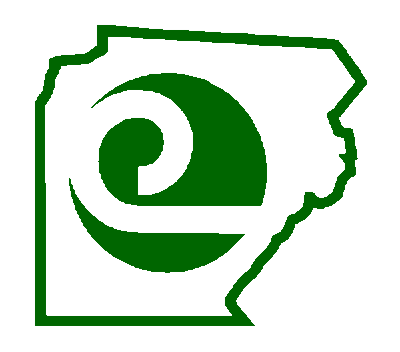 ENVIROTHONREGISTRATION FORM	School Name __________________________________________________	Address ______________________________________________________	_____________________________________________________________	Phone _______________________________________________________	Fax __________________________________________________________	E-Mail ________________________________________________________	Team Advisor: ___________________________	T-Shirt size: _________	Team Advisor: ___________________________	T-Shirt size: _________	Team Advisor:                                                                   T-Shirt size:		TEAM NAME: ______________________________Meeting Platform:				TEAM NAME: ______________________________Meeting Platform:				TEAM NAME: _____________________________Meeting Platform:			RETURN COMPLETED REGISTRATION FORM BY:  March 31st, 2021.Mail To:	Clearfield County Conservation District	6395 Clearfield Woodland Highway, Suite 2	Clearfield, PA 16830	ATTN: Mark Lyons OR:Email to Mark Lyons Subject Line: 2021 Envirothon completed registration Mlyonsccd@atlanticbbn.netTeam MembersGradeUnisex T-Shirt sizeWomen’s      T-shirt size Team MembersGradeUnisex T-Shirt sizeWomen’s             T-Shirt sizeTeam MembersGradeUnisex T-Shirt sizeWomen’s T-shirt size